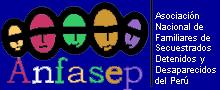 Plan Operativo Anual de ANFASEP2011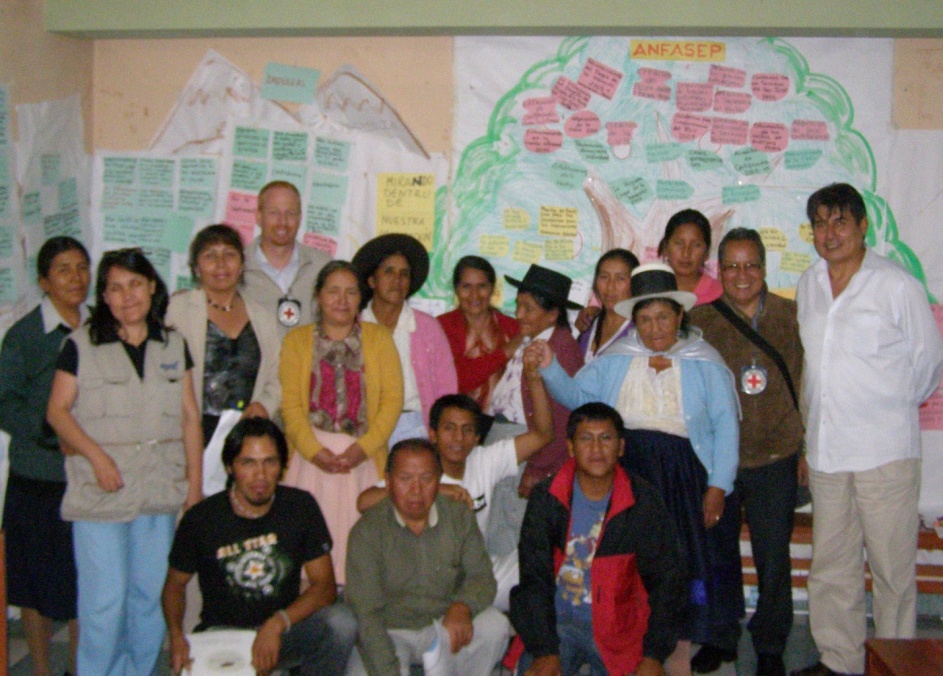 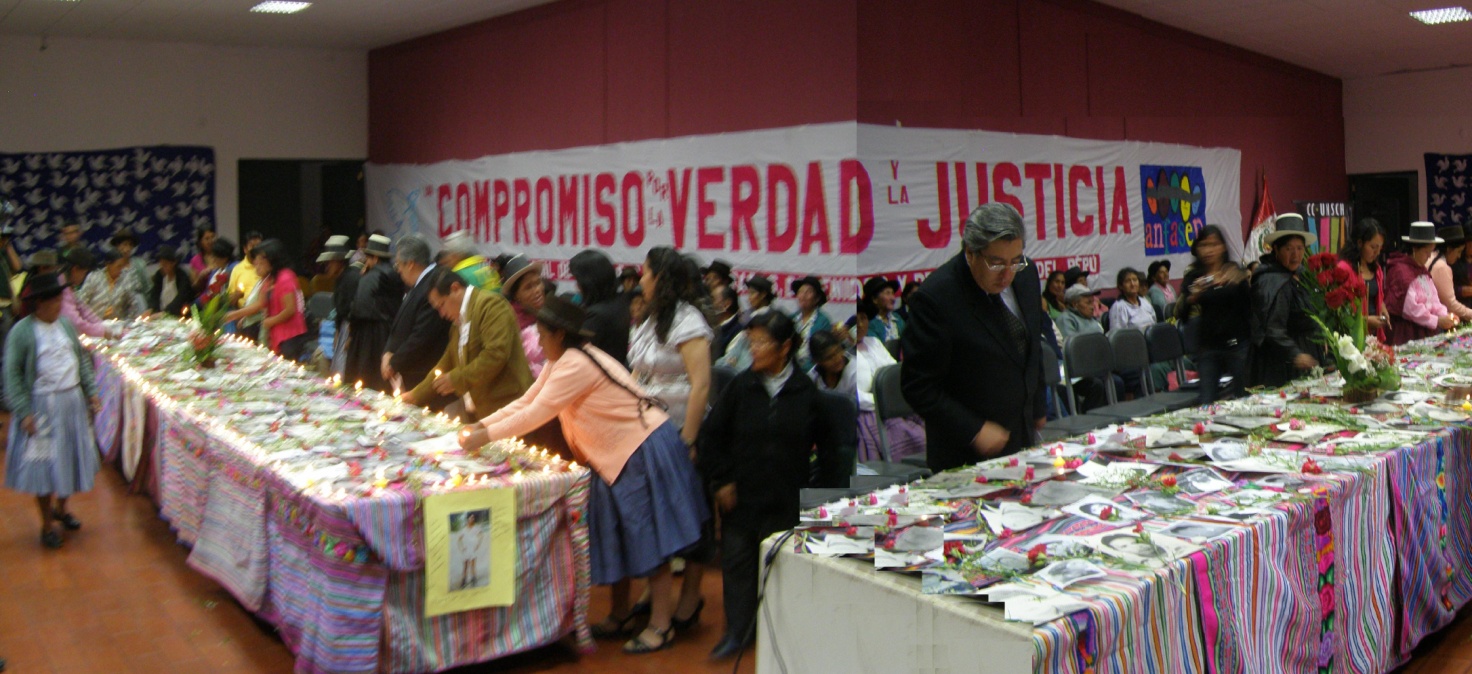 Abril de 2011PLAN ESTRATÉGICO DE ANFASEP 2011EJE 1:FORTALECIMIENTO ORGANIZACIONALResponsable: Efraín SotoJETIVO 1:  DESARROLLAR CAPACIDADES DE LIDERAZGO, ORGANIZACIÓN Y GESTIÓN  OBJETIVO 2:  FORMAR EQUIPOS DE TRABAJO ESPECIALIZADO, CON PARTICIPACIÓN DE LOS JÓVENES DE ANFASEP Y AMIGOS DE ANFASEP  OBJETIVO 3:  ANFASEP CUENTA CON DOCUMENTOS DE GESTIÓN ACTUALIZADOS, CONSERVADOS Y APROBADOS.  OBJETIVO 4:  LA MISIÓN DEL MUSEO DE LA MEMORIA DE ANFASEP DEBE SER CONVERTIRSE EN UNA DE LAS PRINCIPALES HERRAMIENTAS DE DIFUSIÓN DE LA VERDAD Y LA PROMOCIÓN DE UNA CULTURA DE PAZEJE 2:BÚSQUEDA, ENCUENTRO Y ENTIERRO DIGNO DE NUESTROS FAMILIARESResponsable: Juana Carrión Jaulis.OBJETIVO 1:IDENTIFICAR A LA MAYOR CANTIDAD DE VÍCTIMAS DESAPARECIDAS DE ANFASEP.OBJETIVO 2:PROMOVER QUE EN LAS INVESTIGACIONES ANTROPOLÓGICO-FORENSES SE IDENTIFIQUE A LA MAYOR CANTIDAD DE VÍCTIMAS DESAPARECIDAS.EJE 3:BIENESTAR DE LOS SOCIOS(AS) DE ANFASEPResponsable: Felicitas Delgadillo.                                                          .OBJETIVO 1: TRABAJAR PARA QUE EL SIS BENEFICIE EFICIENTEMENTE A LOS AFECTADOS POR LA VIOLENCIA.OBJETIVO 2: GARANTIZAR EN EL RUV EL REGISTRO DEL MAYOR NÚMERO DE FAMILIARES DE LAS VÍCTIMAS.: OBJETIVO 3: GESTIONAR PROGRAMAS, PROYECTOS Y DIVERSAS FORMAS DE REPARACIÓN PARA NUESTRAS(OS) SOCIOS(AS).EJE 4: VERDAD, JUSTICIA Y RECONCILIACIÓNResponsable: Elena Gonzales Chinquillo.OBJETIVO 1: LOGRAR LA MAYOR JUDICIALIZACIÓN DE CASOS POSIBLESOBJETIVO 2: DIFUNDIR LA VERDAD, PRESERVAR LA MEMORIA Y PROMOCIONAR UNA CULTURA DE PAZ POR LA SALUD DE LOS AFECTADOS Y EL PAÍSOBJETIVO 3: EXIGIR Y AYUDAR A LAS AUTORIDADES PARA QUE SE SEPA LA VERDAD DE LOS HECHOSOBJETIVO 4: INCIDIR EN LAS AUTORIDADES PARA CONSEGUIR JUSTICIAEJES DE TRABAJOOBJETIVOS ESTRATÉGICOSIndic.Resp. 
EJE 1:  FORTALECIMIENTO ORGANIZACIONAL1. Desarrollar capacidades de liderazgo, organización y gestión 
EJE 1:  FORTALECIMIENTO ORGANIZACIONAL2. Formar equipos de trabajo especializado con participación de los Jóvenes de ANFASEP y amigos de ANFASEP. 
EJE 1:  FORTALECIMIENTO ORGANIZACIONAL3. ANFASEP cuenta con documentos de gestión actualizados, conservados y aprobados. 
EJE 1:  FORTALECIMIENTO ORGANIZACIONAL4. La misión del museo de la memoria de ANFASEP debe ser convertirse en una de las principales herramientas de difusión de la verdad y de la problemática de los afectados por la violencia. 
EJE 1:  FORTALECIMIENTO ORGANIZACIONAL5. Problemática y alternativas de los afectados por la violencia, particularmente de los desaparecidos, son incorporadas en los planes de gobierno de los candidatos y ejecutados durante su gestión.EJE 2: Búsqueda, encuentro y entierro digno de nuestros familiares.1. Identificar a la mayor cantidad de víctimas desaparecidas de ANFASEPEJE 2: Búsqueda, encuentro y entierro digno de nuestros familiares.2. Promover  que en las investigaciones antropológico-forenses se identifique a la mayor cantidad de víctimas.EJE 3: Bienestar de los Socios(as) de ANFASEP1. Trabajar para que el SIS beneficie eficientemente a los afectados por la violencia EJE 3: Bienestar de los Socios(as) de ANFASEP2. Garantizar en el RUV1 el registro del mayor número de familiares de las víctimas.EJE 3: Bienestar de los Socios(as) de ANFASEP3. Gestionar programas, proyectos y diversas formas de reparación para nuestras(os) socios(as).EJE 4: Verdad, Justicia y Reconciliación1. Lograr la Mayor Judicialización de casos posiblesEJE 4: Verdad, Justicia y Reconciliación2. Difundir la verdad, Promocionar  la memoria y cultura de paz, por la salud de los afectados y el país.3. Exigir y ayudar a las autoridades para que se sepa la verdad de los hechos4. Incidir en las autoridades para conseguir justiciaNºACTIVIDADES ¿Qué?META ¿Cuánto?FECHA ¿Hasta Cuándo?RESPONSABLE ¿Quién?E1Desarrollo de capacidades de Dirigentes, Socias de ANFASEP, Jóvenes de ANFASEP y personas comprometidas con la Defensa y Promoción de los Derechos Humanos con los cuales se puede contar en adelante.EfraínA1.3Curso: Formulación de Planes de Campaña, Sensibilización e Información con personas vinculadas a ANFASEP. Formar un equipo conformado por socias de anfasep, jóvenes de anfasep y amigossetiembreEfraínA1.4Curso: Formulación de Planes de Incidencia Política con personas vinculadas a ANFASEP. Formar un equipo conformado por socias de anfasep, jóvenes de anfasep y amigosEfraínA1.5Establecer Alianzas con Instituciones que pueden apoyarnos con las Capacitaciones. Al menos 03 Convenios: CIRC, MCPQNSR, Apoyo para la pazJunioEfraínA1.6Diagnóstico Social de Socias de ANFASEP. (COMPLEMENTAR)Complementar al 100% el diagnóstico hecho por Vicky Rojas, preferible con la ayuda de un investigador social.DiciembreFeli/Eder.A1.7Encuentro Regional de Jóvenes Estudiantes afectados por la violencia. Incrementar en 100% el número de socios de Juventud Anfasep.JulioEfraínNºACTIVIDADES ¿Qué?META ¿Cuánto?FECHA ¿Hasta Cuándo?RESPONSABLE ¿Quién?E1Formar Equipo de Comunicaciones de ANFASEP.01 Equipo de Comunicaciones de ANFASEP formadoNoviembre 2011Efraín SotoA1.1Invitar a amigos estudiantes de la Escuela de Ciencias de la Comunicación y de la Facultad de Ciencias Sociales de la UNSCH, a jóvenes de Anfasep  y socios de ANFASEP a ser parte del equipo de comunicaciones de ANFASEP.01 curso de manejo de herramientas comunicacionalesE3Formar un equipo de asesoría legal para ayudar en los casos de las Socias.01 Equipo formado y funcionando. Diciembre 2011Yuber A3.1Convocar a Estudiantes de Derecho de la Juventud ANFASEP e invitar a amigos Abogados comprometidos con la defensa de los DD.HH. a formar parte del equipo de asesoría legal de ANFASEP.Diciembre 2011A3.2Formulación de proyecto de asesoría legal, seguimiento de casos y judicializaciones para poder atender los requerimientos de las socias(os) y presentarse a diferentes convocatorias como el presupuesto participativo. 01 proyecto formuladoMayoYuber.A3.3Elaborar convenios con organismos de DD.HH  e instituciones públicas para acceder a asesoría jurídica. Por  lo menos con Paz y Esperanza, Colegio de abogados, IDL, UNSCH, CC.NN.DD.HH., etc.JulioYuberE4Formar equipo que estudie el Plan de Salud Mental vigente del MINSA y plantee intervenciones a favor de las socias(os) de ANFASEP para abordar los problemas emocionales derivados de la guerra interna. 1 convenio firmado con el MINSA.Maritza EncisoA4.1Convocar a especialistas de Psicología, a especialistas de salud mental de instituciones de la sociedad civil.1 equipo de salud mental formado y funcionando en ANFASEPFeli/Maritza EncisoE5Formar equipo especializado para formulación de Proyectos. Formulaciòn de dos proyectos y presentación respectiva a dos convocatorias de selección de proyectos.diciembreEfraín.A5.1Invitar a participantes de los Cursos de Capacitación en Formulación de Proyectos a formar parte del Equipo de formulación de proyectos de ANFASEPA5.2Acordar con la Junta Directiva el cronograma de formulación de Proyectos, en base a los problemas que necesitan atención inmediata.02 proyectos formuladosdiciembreEfraín SotoT5.3Identificar posibles fuentes de financiamiento, nacional o internacional, monitorear sus convocatorias y prever proyectos a ser presentados en las respectivas convocatorias. (Ejm. Presupuestos Participativos). Hacer Convenios con ONGs e instituciones del Estado para financiar la formulación de los proyectos.diciembreEfraín SotoNºACTIVIDADES ¿Qué?META ¿Cuánto?FECHA ¿Hasta Cuándo?RESPONSABLE ¿Quién?E1Estatuto Actualizado/ Reglamento Actualizado Agosto 2011EfraínT2.1Elaboración  del Reglamento de funcionamiento de ANFASEP. Aprobación del reglamento en asamblea general de socios(as)AgostoEfraínT2.2Elaboración  del Reglamento de funcionamiento del Museo de la Memoria de ANFASEP. T2.3Reunión de Junta Directiva acuerda reajustes y/o propuestas de modificación del Reglamento, en función de las modificaciones estatutarias y nuevas necesidades de la Organización. AgostoEfraín 
E2 
 
Inscripción en Registro Públicos actualizado 
Inscripción  en Registros Públicos.de nueva junta Directiva  
Noviembre 2011 
T5.1 
Regularizar la vigencia de poder de la actual Junta Directiva 
Sacar copia literal de RR.PP.  
Noviembre 2011NºACTIVIDADES ¿Qué?META ¿Cuánto?FECHA ¿Hasta Cuándo?RESPONSABLE ¿Quién?E1Difundir la problemática de los afectados por la violencia, particularmente la de los desaparecidos facilitando información como lo hace un Centro de información y documentación (centro de interpretación).A1.1Elaborar y distribuir a visitantes un tríptico Institucional didáctico sobre la problemática de los afectados por la violencia y nuestras respectivas demandas al Estado. Debe incorporase la dirección de nuestra página web donde se debe garantizar la mayor información. KarinaA1.2Elaborar plan de exposiciones a realizarse en fechas importantes y significativas para ANFASEP. Preparar exposiciones con temas alusivos a la fecha y promocionar la visita al museo a través de medios de Comunicación. (Aniversario de la entrega del informe de la CVR, Putis, etc). 01 exposición fuera del local de ANFASEP al año.IsabelA1.3Formar y capacitar a un grupo de guías del Museo, para atender afluencia de Estudiantes o visitantes foráneos, especialmente en fechas alusivas y/o feriados. Elaborar una guía de atención al visitante. Elaborar el cronograma de trabajo.JulioIsabelA1.4Elaboración de materiales comunicacionales enfocados en el museo de la memoria.A1.5Elaboración de campañas o ferias informativas del museo sobre memoria histórica. 1 feriaAgostoIsabel/KarinaA1.6Reconocimiento legal del Museo por el estadoResolución de reconocimientoDiciembreIsabelE2Aumentar número de visitantes anuales al Museo de la Memoria. A2.1Garantizar que en los circuitos propuestos por el MINCETUR, PROMPERU, INC y Empresas turísticas figure la visita al Museo de la Memoria de ANFASEP permanentemente. Incorporados en 4 de los 7 circuitos turísticosDiciembreIsabelA2.2Convenios con agencias turísticas para incorporar el circuito de la memoria. A2.3Formular el Plan estratégico del Museo. Plan estratégico formuladoNoviembreIsabelA2.4Firmar convenios con medios de comunicación (escrita oral y tv). 2 conveniosDiciembreIsabelE3Museo y ANFASEP están más asociados a una cultura de paz.Se busca justicia y reparación desde la proclama de ideas de paz. A3.1Realizar acciones de promoción y formación de una cultura de PAZ, como concursos de dibujo, pintura y canto(tema: paz, museo de la memoria). A3.2Intercambio de experiencias con instituciones que trabajen el tema de cultura de paz. 01 reunión 01 documento sobre cómo promocionar Cultura de paz desde el museoSetiembreKarinaE4Presentación y diseño del MUSEO responde mejor a los “requerimientos actuales”de nuestro público objetivo ya que se cuenta con un (Guión) que evidencia un Mayor trabajo museográfico. A4.1Curso de capacitación en gestión y administración de museos. Diseño del nuevo modelo de gestión del museo, elaboradoSetiembreEfraín/MaribelA4.2Formular Proyecto de conservación, ampliación y realización de exposiciones periódicas, que permita contar con una   infraestructura del museo con menos limitaciones. Proyecto SNIP viabilizado en el GRADiciembreEfraín/ElenaE5Población más informada sobre servicios que brinda el museo. A5.1Más vinculación de ANFASEP con II.EE., docentes, padres de familia y estudiantes para conseguir una mayor afluencia de Estudiantes de los Centros Educativos de Ayacucho. Firma de 05 Convenios con instituciones educativas para visita guiada como herramienta didáctica para la enseñanza de la Memoria, la verdad, la justicia y la pazDiciembreJuana Carrión/Maribel AscarzaA5.2Elaborar página web de ANFASEP y el Museo. Actualizada con permanentementeKarinaE6Generar mayores ingresos para la conservación, ampliación y realización de exposiciones periódicas .A6.1Editar material impreso (libros, revistas, testimonios, afiches, etc.) y digital (videos, reportajes, conferencias, debates, charlas, bibliografía, cancioneros) para ser vendido a los visitantes. Formulación de proyecto de edición  de material de la memoriaDiciembreEderA6.2Gestionar apoyo de entidades públicas o privadas, Nacionales o extranjeras para su conservación, ampliación y exposiciones. Organizar Banco de ProyectosJavierA6.3Entregar a visitantes, dentro del folleto Institucional, el número de cuenta bancaria a la cual pueden realizar sus donaciones para la conservación, ampliación y realización de exposiciones periódicas. Cuenta bancaria figura en página web, trípticos, afiches, y tarjetas.JunioMaribelA6.4Venta de productos artesanales vinculadas a la paz y justicia Formulación de un PlanDiciembreMaribelNºACTIVIDADES¿Qué?META¿Cuánto?FECHA¿Hasta Cuándo?RESPONSABLE ¿Quién?E1Denunciar la existencia de cementerios clandestinos o fosas comunes.Registro de Víctimas desaparecidas de anfasepElaboración de un Registro.junioSra. JuanaFormular denunciasFormular 02 denuncias.DiciembreSra. JuanaE2Hacer un registro de sitios de entierro (fosas comunes) de los familiares desaparecidos de las socias de ANFASEPDocumentar sobre lugares de entierroFolder con sitios de entierroJulioTaller con socias de anfasep, para socializar lugares de entierro o fosas comunes.Contar con información sistematizada sobre sitios de entierro.JunioNºACTIVIDADES¿Qué?META¿Cuánto?FECHA¿Hasta Cuándo?RESPONSABLE ¿Quién?E1Exigir que fiscales actúen de oficio para investigar todas las desapariciones.T1.1Elaborar y desarrollar un Plan de Incidencia para que los Fiscales cumplan sus funciones, desde una mirada humanitaria.Un Plan de incidencia elaborado.Fiscales y asistentes administrativos sensibilizados.agostoJuanaE2Exigir la recuperación de los restos de los familiares de manera eficaz y eficiente.T2.1Vigilar constantemente en los procesos de exhumación de los restos, proponiendo peritos de parte.Participar en diligencias de  exhumación.Todo el añoJuanaT2.4Denunciar por los medios de Comunicación las irregularidades en los procesos de exhumación, reconocimiento de los cuerpos exhumados o en las diligencias de exhibición de prendas.Registro de denuncias publicadas Todo el añoT2.5Solicitar al Gobierno Regional de Ayacucho la reactivación del grupo de consulta de la OPDGrupo de consulta ODP activado.AgostoT2.6Solicitar al Gobierno Regional y a  los Gobiernos Locales para que apoyen en las exhumaciones.Contar con Apoyo efectivo en las exhumacionesTodo el añoT2.7Solicitar al Gobierno Regional de Ayacucho (GRA) disponga, a través de OPD, fondos de atención que facilite la participación de los familiares en las exhumaciones.Elaboración de documento julioT2.8Presentar documento al Fiscal Superior Coordinador para que facilite la participación de los equipos forenses privados, como peritos de oficio, para avanzar con la recuperación de los desaparecidos.Solicitud dirigida al Fiscal Coordinador.Peritos privados son designados por Fiscales como peritos de Oficio.junioT2.9Solicitar a EPAF para ser perito de parte de ANFASEPAceptación de EPAF de ser perito de parte, por medio de un conveniojunioE3Exigir que medicina legal realice la ficha post morten de los cuerpos no identificados.T5.1Solicitar a medicina legal Fichas post-morten de los cuerpos no identificados o que nos indiquen el mecanismo para acceder a ellas.Solicitud cursada a Fiscal y a Equipo de Antropología Forense del Ministerio Público.Solicitar igualmente a Peritos de parte. AgostoE4Solicitar que en los equipos Forense se priorice la incorporación de Profesionales quechua hablantes.T7.1Solicitar que los trabajadores de los equipos forenses sean capacitados en el idioma Quechua.Contar con peritos quechuahablantes.Presentar solicitudAgostoT7.2En los procesos de exhumaciones poner a disposición de  traductores de ANFASEP.Presentar solicitud  a Fiscalía.Contar con traductores capacitados.SeptiembreT7.3Formar equipo de traductores.Presentar solicitud  a Fiscalía.Contar con traductores capacitados.SeptiembreE5Coordinar con el Ministerio Público para que garanticen el traslado de los familiares, el traslado de los restos, el cajón y el nicho.Antes de cada intervención en los procesos de exhumación, exigir a las Fiscalía y peritos, garanticen el traslado de ida y vuelta de los restos, el cajón y el nicho correspondiente. Familiares de victimas gozan de atención integral en los procesos de exhumación.Todo el añoExigir  que en las diligencias de exhumación, exhibición de prendas y otros, que pueda afectar a los familiares, se cuente con un profesional en Psicología.Psicólogas acompañan a los familiares en los procesos de exhumaciónTodo el añoE6Incidir en la elaboración consensuada de las intervenciones antropológicas forenses. Exigir la aprobación de un manual de intervenciones antropológico forense  Los peritos cuentan con un manual de intervencionesTodo el añoExigir la implementación del plan antropológico forense Los peritos cuentan con un plan nacional de intervenciones antropológico forenses.Todo el añoNºACTIVIDADES¿Qué?META¿Cuánto?META¿Cuánto?FECHA¿Hasta Cuándo?RESPONSABLE ¿Quién?E1Continuar exigiendo al Consejo de Reparaciones que emita las acreditaciones cuanto antes, ya que perjudica la gestión del carné de SIS de las socias.T2.1Enviar solicitud al RUV - CNR para que remitan las acreditaciones.Solicitudes cursadas 100% de socias acreditadas en el ruv.Solicitudes cursadas 100% de socias acreditadas en el ruv.agostoT2.2Reunirse con el responsable del RUV para conocer los avances en las acreditaciones.Una reunión de coordinaciónUna reunión de coordinaciónagostoT2.3Informar a todos los asociados(as) y afectados sobre la importancia de tener su carné del SIS.100% de socias informadas en la importancia del sis100% de socias informadas en la importancia del sisTodo el añoE2Sensibilizar a la sociedad sobre la atención que merecen los afectados por la violencia en el SIS.T3.1Hacer un Plan de Sensibilización para hacer conocer la realidad de los afectados a la población y Autoridades.Autoridades informadas y sensibilizadas exigen cumplimiento del sis para victimas de la violencia Autoridades informadas y sensibilizadas exigen cumplimiento del sis para victimas de la violencia julioE3Exigir atención en el SIS efectiva, oportuna y sin limitaciones para los afectados por la violencia.T3.1Informarnos y difundir las normas que sancionan el incumplimiento de atención en el SIS.Informarnos y difundir las normas que sancionan el incumplimiento de atención en el SIS.Elaboración de material informativo del sisagostoT3.2Invitar al Director del SIS para plantearle, en una reunión, nuestras necesidades y demandas.Invitar al Director del SIS para plantearle, en una reunión, nuestras necesidades y demandas.Director del SIS conoce nuestras necesidadesjulioT3.3Acompañar a las Socias para su atención en el SIS y coordinar con responsables, si fuera necesario, para hacer respetar sus Derechos de los afectados. Hacer registro de incidencias en un cuaderno.Acompañar a las Socias para su atención en el SIS y coordinar con responsables, si fuera necesario, para hacer respetar sus Derechos de los afectados. Hacer registro de incidencias en un cuaderno.Socias bien atendidas en programa SIS.Todo el añoT3.4Solicitar al director de Salud par que en todos los Establecimientos de Salud se cuente con personas quechua hablantes.Solicitar al director de Salud par que en todos los Establecimientos de Salud se cuente con personas quechua hablantes.Establecimientos de salud atienden en Quechua.Cursar solicitud.julioNºACTIVIDADES¿Qué?META¿Cuánto?FECHA¿Hasta Cuándo?RESPONSABLE ¿Quién?E1Exigir la continuación del Registro único de Víctimas.Lograr la acreditación del 100% de socias en el registro único de Víctimas.total de socias acreditadas julioNºACTIVIDADES¿Qué?META¿Cuánto?FECHA¿Hasta Cuándo?FECHA¿Hasta Cuándo?RESPONSABLE ¿Quién?E1Gestionar al MINSA atención de Salud Mental permanente en los Establecimientos de Salud.T1.1Solicitar a DIRESA, mediante memorial, apoyo emocional permanente a los familiares de  ANFASEP.Socias cuentan con apoyo permanente de la DIRESASocias cuentan con apoyo permanente de la DIRESATodo el añoE2Gestionar Programas de ayuda alimentaria para las socias de la tercera edad. (canasta)T2.1Oficiar al PRONAA solicitando apoyo alimentario a las Socias de la tercera edad.Socias cuenta con apoyo alimentario de pronaa. Cursar Oficios.Socias cuenta con apoyo alimentario de pronaa. Cursar Oficios.julioT2.2Oficiar al CMAN para que interceda a favor del apoyo alimentario a las Socias de la tercera edad.Cursar oficios. Cursar oficios. julioE3Desarrollar estrategias para tener resultados positivos en los presupuestos participativos de los Gobiernos Locales.T3.1Elaborar varios perfiles de proyectos y su correspondiente presentación  en los presupuestos participativos.02 perfiles de proyectos elaborados y presentados al presupuesto participativo.02 perfiles de proyectos elaborados y presentados al presupuesto participativo.diciembreE4Exigir la implementación de reparaciones  individuales.T4.1Difundir la normatividad legal sobre reparaciones.Taller sobre  las reparaciones.Taller sobre  las reparaciones.agostoT4.2Elaborar y ejecutar Plan de Incidencia Política para la implementación de las reparaciones individuales económicas.Plan de incidencia elaborado y aprobado en marcha.La socias reciben reparaciones económicas.Plan de incidencia elaborado y aprobado en marcha.La socias reciben reparaciones económicas.setiembreE5Gestionar licencia de funcionamiento de radio ANFASEPT5.1Trámites al Ministerio de TransportesPresentar solicitud cuando se da convocatorias.Radio de anfasep en pleno funcionamiento.Presentar solicitud cuando se da convocatorias.Radio de anfasep en pleno funcionamiento.diciembreE6Actividades recreativas para las sociasT6.1Gestionar financiamiento para paseos y juegos de las socias (proyecto salud mental)Anfasep cuenta con financiamiento para actividades recreativas.Anfasep cuenta con financiamiento para actividades recreativas.julioT6.2Programar actividades recreativas  de manera permanente.Se cuenta con programación ya elaboradoSe cuenta con programación ya elaboradojulioT6.3Dinámicas participativas en reuniones mensuales.Elaboración de dinámicas participativasElaboración de dinámicas participativasTodo el añoE7Promover uso frecuente del quechua en la sociedad.T7.1Incidencia en las instituciones estatales para el uso del quechua de manera social con todo el personal.Instituciones del estado atienden también en idioma quechua.Instituciones del estado atienden también en idioma quechua.diciembreT7.2Realizar una campaña anual para el uso de l quechua en la región.Población y autoridades sensibilizadasPoblación y autoridades sensibilizadasdiciembreE8Incorporar a las socias en los programas de apoyo social de parte del estadoT8.1Gestionando módulos de vivienda para las sociasSocias acceden a Módulos de viviendaSocias acceden a Módulos de viviendadiciembreT8.2Acompañamiento a las socias en las gestiones ante el SIS, RUV, Defensoria del pueblo, foncodes, minsa, otrosSocias atendidas en diversos programas sociales Socias atendidas en diversos programas sociales permanenteT8.3Realizar campaña de incorporación de las socias en el programa de techo propio, vaso de leche, adulto mayor, pro-joven, juntos, otros01 campaña01 campañaPermanenteE9Promover programas de fortalecimiento de las capacidades productivas de los socios de AnfasepT9.1Curso de motivación empresarial para los socios y sociasSocias y socios motivados desarrollan micro empresasSocias y socios motivados desarrollan micro empresasseptiembreT9.2Organizar micro-empresas con socios de AnfasepdiciembreT9.3Elaborar proyectos para financiar iniciativas micro-empresariales de socios de anfasep01 proyecto elaborado y presentado a la Cooperación.01 proyecto elaborado y presentado a la Cooperación.diciembreT9.4Promover talleres productivos para socias de ANFASEP y población en el marco de un desarrollo.01 un Taller elaborado01 un Taller elaboradodiciembreNºACTIVIDADES¿Qué?META¿Cuánto?FECHA¿Hasta Cuándo?RESPONSABLE ¿Quién?E1Incidir para que los operadores de justicia utilicen la jurisprudencia, nacional y extranjera, sobre casos de violación a los derechos humanos . (caso de sentencia a Fujimori, etc.)Permanente ejm: caso CabitosDesde el inicio hasta el fallo del proceso.T1.1Formar un equipo que analice la jurisprudencia que sienta el caso Fujimori y su aplicabilidad a los Generales de las zonas emergencia del período de la violencia 1980-2000Equipo conformado que ha analizado la Sentencia del Caso Fijimori y viene presentando en los casos de socias. agostoT1.2Elaborar una matriz de doble entrada en donde se identifique a los Generales, su estado mayor y los períodos de gestión que tuvieron en Ayacucho.Anfasep cuenta con Matriz que identifica a perpetradores.septiembreT1.3Reunión de trabajo con Abogados especialistas en judicialización para socialización de información (grupo jurídico) Socias informadas sobre judicilaizaciónnoviembreT1.4Exigir al Ministerio de Defensa que brinde información sobre los militares que están siendo denunciados por el caso de las desapariciones forzadas.Los casos cuentan con  información diciembreT1.5Acompañar casos emblemáticos, hasta lograr la sanción a los responsables02 casosdiciembreE2Apoyar la judicialización de casos de nuestras Socias.T2.1Establecer alianzas estratégicas con Instituciones que trabajen en Derechos Humanos y patrocinen casos legales.Tres convenios suscritos con  organizaciones de derechos humanos septiembreT2.2Equipo de asesoría legal de voluntarios o financiado por algún proyecto, ayudan en la judicialización de casos de nuestras Socias.Anfasep cuenta con equipo legal que acompañan la judicialización de casos. septiembreE3Exigir a  de Derechos Humanos formalicen las denuncias penales de casos de violación a los derechos humanos.T3.1Establecer alianzas estratégicas con Instituciones que trabajen en Derechos Humanos y con poblaciones afectadas por la violencia para que nos ayuden a que  presente un Plan IntegralFiscalía presenta plan de investigaciones de casos de violación a los derechos humanos. diciembreNºACTIVIDADES¿Qué?ACTIVIDADES¿Qué?META¿Cuánto?FECHA¿Hasta Cuándo?RESPONSABLE ¿Quién?E1E1Gestionar para que ANFASEP participe en el diseño de contenidos del Museo – Lima (Fernando de Syslo).Se reconoce la participación de un delegado de ANFASEP.Setiembre T1.1T1.1Que nos seda un espacio para ANFASEP (MUSEO. Memoria)Anfasep cuenta con espacio en museo de la memoria Diciembre T1.2T1.2Establecer coordinaciones con Organizaciones de Derechos Humanos a nivel Nacional e Internacional para presionar nuestra participación en el Museo.Anfasep es parte del Museo de la Memoria.DiciembreE2E2Conseguir que “” sea declarada Santuario de T2.1T2.1Gestionar  para que el territorio de la Hoyada sea transferido  a la MPH. Contar con documento de transferencia a favor del Municipio. DiciembreT2.2T2.2Gestionar para que la hoyada sea declarado como Santuario de la Memoria, tanto por el GRA y la MPH.Se cuenta con acuerdo u ordenanza que declara a la Hoyada como Santuario de la Memoria. AgostoT2.3T2.3Elaborar un Plan de incidencia para que se logre la transferencia de la Hoyada a la Municipalidad de Huamanga y se declare como Santuario de la Memoria. Se cuenta con plan de incidencia JunioE3E3Informar y sensibilizar a la población sobre la importancia de  de Derechos Humanos y que nunca más haya desapariciones forzadas y ejecuciones extrajudiciales en el Perú.Plan e campaña elaborado y ejecutándose sobre Defensa y Promoción de los Derechos Humanos.T3.1T3.1Día Internacional de la MujerMovilizaciónT3.2T3.2Día de la MadreFestejo a las madres anfasinasT3.3T3.3Aniversario de ANFASEPSemana JubilarT3.4T3.4Día de los DesaparecidosMovilización. Misa, otros.T3.5T3.5Aniversario de la entrega del Informe de la CVRVigilia, plantón, audición radial, romería a la Hoyada, otros. T3.6T3.6Todos los SantosCelebración y misa en santuario de ANFASEP.T3.7T3.7Día Internacional de los Derechos HumanosMovilización, otros.NºACTIVIDADES¿Qué?META¿Cuánto?FECHA¿Hasta Cuándo?RESPONSABLE ¿Quién?E1Exigir el cumplimiento de las recomendaciones de la CVRT1.1Fortalecer el CORA y otras instancias de gobierno.Anfasep participa de espacios de decisión.DiciembreT1.2Formular propuestas sobre reparaciones simbólicas.Se cuenta con dos propuestas formuladas y presentadasDiciembreT1.3Realizar un plan de incidencia para el cumplimiento de las recomendaciones de la CVR, dirigido a las autoridades regionales y locales.Se cuenta con plan de incidencia.Autoridades implementan recomendaciones de la CVRDiciembreE2Difundir el Informe  de la CVRT2.1Realizar Talleres y Seminarios sobre el contenido del Informe CVR con las bases de ANFASEP02 Talleres con Bases, Afectados conocen contenido del Informe de la CVR.DiciembreT2.2Difundir en los medios de comunicación extractos del informe de la CVR.Población informada sobre contenido del informe de la CVR.DiciembreNºACTIVIDADES¿Qué?ACTIVIDADES¿Qué?META¿Cuánto?FECHA¿Hasta Cuándo?RESPONSABLE ¿Quién?E1E1Que el gobierno implemente políticas a favor de los afectadosT1.1T1.1Gestionar para que el Ministerio de Defensa cumpla con la Ley de Acceso a la Información. Ministerio de Defensa facilita información a operadores de justiciaDiciembreT1.2T1.2Solicita al Ministerio de Justicia implemente Defensorías de Oficio para las victimas de la violenciaSocias y socios de Anfasep cuentan con defensores de Oficio.DiciembreT1.3T1.3Solicitar a los Consultorios Jurídicos de las Universidades y del Colegio de Abogados , a fin que presten asesoría en procesos de judicialización. Socias y socios de Anfasep son asesorados por practicantes y bogados.DiciembreT1.4T1.4Exigir a la Defensoría del Pueblo a fin que vigile el cumplimiento de las funciones de los operadores de justicia y demás instituciones estatales.Dos reuniones de Coordinación con la Defensoría del Pueblo y presentar documentos.E2E2Sanción para los culpables de los delitos de  lesa humanidadT2.1T2.1Vigilar la imparcialidad de los magistrados en los casos de violación a los derechos humanos.Dos Visitas a los magistrados del Poder Judicial y del Ministerio Público.DiciembreT2.2T2.2Presentar solicitud a la Defensoría del Pueblo para que haga seguimiento a los procesos de judicialización de casos. Defensoría del pueblo emite informe de supervisión de casos.DiciembreE3E3Resarcir los daños ocasionados durante la violencia socio-polìtica . Exigir el cumplimiento del Plan de reparaciones contenidas en la Ley PIR.T3.1T3.1Realizar acciones de incidencia para la implementación de las reparaciones01 Plan de Incidencia DiciembreT3.2T3.2Exigir la CMAN implemente políticas de reparación.Dos visitas a la CMANDiciembreT3.3T3.3Difusión en los medios de comunicaciónVisita permanente a los medios de comunicación, emisión de notas de prensa y comunicadosDiciembreT3.4T3.4Incidencia en los espacios de decisión como la CCL CCR MCLCP Participación en los espacios de decisión.DiciembreT3.5T3.5Promover la Oficina regional de Derechos humanos  y reparacionesParticipar en las sesiones de Consejeros del Gobierno regional  DiciembreT3.6T3.6Realizar marchas y protestas a nivel regional y nacional.Dos movilizaciones  por añoDiciembre